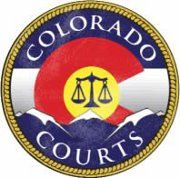 Garfield County Combined Courts109 8th St. Glenwood Springs CO 81601** NO CHILDREN ALLOWED AT EVENT **9:00am-4:00pm: FREE Mediation Services Pre-registration requiredComplete your Court ordered mediation requirement9:00am-4:00pm: FREE Legal Advice from Local, Private Attorneys Pre-registration required  45-minute sessions  9:00am–11:00am & 1:00pm–3:00pm: Two FREE Parenting through Divorce ClassesPre-registration preferred    Complete your Court ordered parenting class requirement Participants must pre-register for Mediation and Legal Advice by Friday April 24th, 2020. 